        令和３年度　第2回食品加工技術高度化研修会のご案内大分県産業科学技術センターでは、地場食品産業の技術の高度化を図るため、県内中小企業等を対象に各分野の専門家を講師として迎え、食品産業に関連する時機に応じたテーマを選定してわかりやすく解説する研修を行っています。さて、缶詰・瓶詰・レトルト食品の市場は、新型コロナウイルスの影響により需要の増大が続いています。非常用・備蓄用といった従来の需要に加え、家庭での食事機会の増大や簡便調理のニーズの拡大により利用する頻度が高まっています。このような状況の中、県内の食品関連企業においても、レトルト食品の開発意欲が高まっており、商品開発に関する技術相談件数も増加しています。今回、新たな商品開発につなげることを目的に、レトルト食品等の容器詰加熱殺菌食品を製造するために必要な技術や商品開発事例について解説する研修会を開催します。１ 講演内容　　演題：「レトルト食品製造技術について～基礎から応用まで～」講師：おおいた食品産業企業会　企画委員　　　フーズテクニカルサービス　代表　弘蔵　守夫　氏２ 開催日時　　令和3年10月20日（水） 13:30 ～ 16:30（受付13：00～）　　　　　　　※閉会後、ご希望の方にはおおいた食品ラボの見学会を実施します。３ 参加費　　　無料４ 開催場所　　大分県産業科学技術センター　1階多目的ホール　　　　　　　　（大分市高江西1-4361-10 　Tel： 097-596-7101）　　　　　　　※Zoomでの受講可５ 主　　催　　大分県産業科学技術センター　　　　　　　（問い合わせ先　食品産業担当　徳田・髙藤）６ 共　　催　　おおいた食品産業企業会７ 参集範囲　　県内食品企業、農産加工製造者、関係機関等　　（会場：定員40名）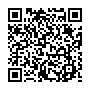 参加ご希望の方は、下記ＵＲＬもしくはQRコードから申請するか、別紙参加申込書にご記入の上、ＦＡＸで返送してください。https://www.egov-oita.pref.oita.jp/SksJuminWeb/EntryForm?id=fecj1Pwo（申込期限：令和3年10月13日（水） 必着）今後、希望者の方には本研修会の案内を大分県産業科学技術センターのメールサービス「OIRIメール便」にてお知らせいたします。参加申し込みの際、OIRIメール便の登録希望について該当箇所に記入してください。注意事項　・新型コロナ感染防止のため、マスク着用、会場入り口での手指の消毒、体温測定にご協力をお願いします。また、当日、風邪症状のある方は参加を控えていただきますようよろしくお願いします。　・Zoomによる受講をお申し込みいただいた方には、開催時期が近づきましたら、セミナー資料やＵＲＬ等をお知らせします。・会場受講は人数制限をする場合があります。ご理解のほどよろしくおねがいします。大分県産業科学技術センターへのアクセス◦JRのご利用（JR大分駅からのアクセス）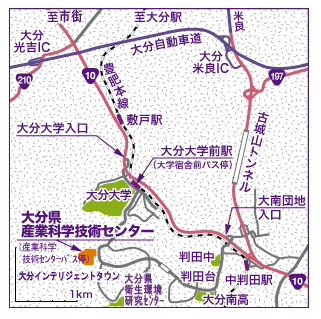 ・JR豊肥本線　大分駅～大分大学前駅 下車　〔所要時間13分〕・大分大学前駅～センター◦徒歩：所要時間22分　およそ1.6ｋｍ◦バス：大学宿舎前乗車～産業科学技術センター下車〔所要時間　5分〕※行先系統番号(F40番台・G40番台・H40番台：大南団地行き)令和3年度　第2回食品加工技術高度化研修会参加申込書申込先： FAX： 097-596-7110　　産業科学技術センター食品産業担当　高藤行き※Zoomによる受講を希望する方は必ずメールアドレスを記入してください。対面受講をご希望の方も、急な予定変更等のご連絡のためにメールアドレスを記入してください。受講希望　１．会場で対面受講　　　　　　2．Zoomによる受講　１．会場で対面受講　　　　　　2．Zoomによる受講　１．会場で対面受講　　　　　　2．Zoomによる受講　１．会場で対面受講　　　　　　2．Zoomによる受講事業所名：事業所名：事業所名：Tel：Tel：住所：住所：住所：Fax：Fax：メールアドレス：メールアドレス：メールアドレス：メールアドレス：メールアドレス：業種：最も近いものに〇をしてください。　　　　食品　　　/　　その他業種：最も近いものに〇をしてください。　　　　食品　　　/　　その他業種：最も近いものに〇をしてください。　　　　食品　　　/　　その他業種：最も近いものに〇をしてください。　　　　食品　　　/　　その他業種：最も近いものに〇をしてください。　　　　食品　　　/　　その他OIRIメール便登録　　１．希望する　　　　２．希望しない　　　３．登録済み　　OIRIメール便登録　　１．希望する　　　　２．希望しない　　　３．登録済み　　OIRIメール便登録　　１．希望する　　　　２．希望しない　　　３．登録済み　　OIRIメール便登録　　１．希望する　　　　２．希望しない　　　３．登録済み　　OIRIメール便登録　　１．希望する　　　　２．希望しない　　　３．登録済み　　参加者氏名参加者氏名部署名部署名役職